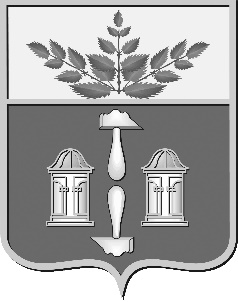 Тульская областьмуниципальное образование Щекинский районГЛАВА ЩЕКИНСКОГО РАЙОНАПРЕДСЕДАТЕЛЬ СОБРАНИЯ ПРЕДСТАВИТЕЛЕЙЩЕКИНСКОГО РАЙОНАот 20.05.2022 года	№ 06-пПОСТАНОВЛЕНИЕО назначении публичных слушаний по обсуждению проекта постановления о предоставлении разрешения на условно разрешенный вид использования земельного участка с К№ 71:22:030401:40площадью 1207 кв. м, расположенного по адресу: Тульская область, Щекинский район, МО Яснополянское, дер. Ясенки, ул. Лесная опушка, д.15В соответствии с Градостроительным кодексом Российской Федерации, Федеральным законом от 06.10.2003 № 131-ФЗ «Об общих принципах организации местного самоуправления в Российской Федерации», Положением «О публичных слушаниях и общественных обсуждениях по градостроительным вопросам и правилам благоустройства в муниципальном образовании Щекинский район»,  утвержденным решением Собрания представителей Щекинского района от 31.08.2018 № 72/625, Указом Губернатора Тульской области от 15.06.2021 № 62 «О дополнительных мерах, принимаемых в связи с введением режима повышенной готовности на территории Тульской области», Уставом муниципального образования Щекинский район ПОСТАНОВЛЯЮ:1. Назначить публичные слушания по обсуждению проекта постановления о предоставлении разрешения на условно разрешенный вид использования земельного участка с К№ 71:22:030401:40 площадью 1207 кв. м, расположенного по адресу: Тульская область, Щекинский район, МО Яснополянское, дер. Ясенки, ул. Лесная опушка, д.15 (приложение).2. Провести вышеуказанные публичные слушания с 20.05.2022 по 15.06.2022. 2.1. Экспозиции проекта проходят в зданиях:- администрации муниципального образования Щекинский район по адресу: Тульская область, г. Щекино, ул. Шахтерская, д.11, 3 этаж с 20.05.2022  по 15.06.2022. - администрации муниципального образования Яснополянское Щекинского района по адресу: Тульская область, Щекинский район, п. Головеньковский, ул. Пчеловодов, д. 9 с  20.05.2022  по 15.06.2022. Консультации по экспозиции проекта проводятся каждый вторник и четверг с 15-00 часов до 17-00 часов. 3. Публичные слушания, провести в соответствии с требованиями Указа Губернатора Тульской области от 15.06.2021 № 62 «О дополнительных мерах, принимаемых в связи с введением режима повышенной готовности на территории Тульской области» в связи с введением ограничений на проведение массовых и публичных мероприятий на территории муниципального образования в целях обеспечения сохранения жизни и здоровью граждан.4. Собрание участников публичных слушаний провести 15.06.2022 в 16-00 часов  по адресу: г. Щекино, пл. Ленина, д.1, зал заседаний администрации Щекинского района.5. Предложения и замечания, касающиеся проекта, можно подавать посредством официального Портала муниципального образования Щекинский район (http://www.schekino.ru/) или информационных систем; в письменной форме в адрес организатора публичных слушаний по адресу: г. Щекино, ул. Шахтерская, д.11, кабинет № 48,51, e-mail: sh-nach-arh@tularegion.org  с 20.05.2022 по 15.06.2022 с 9:00 до 17:00 (кроме выходных дней); а  также посредством  записи в книге (журнале) учета посетителей экспозиции проекта, подлежащего рассмотрению на публичных слушаниях. Справки по телефонам: 8(48751) 5-24-10, 5-22-76.6. Проект, подлежащий рассмотрению на публичных слушаниях, и информационные материалы к нему будут размещены на официальном сайте муниципального образования Щекинский район (http://www.schekino.ru/).7. Участники публичных слушаний обязаны иметь при себе документы, содержащие сведения о фамилии, имени, отчестве (при наличии), дате рождения, адресе места жительства (регистрации) - для физических лиц; наименование, основной государственный регистрационный номер, место нахождения и адрес - для юридических лиц с приложением документов, подтверждающих такие сведения. Участники публичных слушаний, являющиеся правообладателями соответствующих земельных участков и (или) расположенных на них объектов капитального строительства и (или) помещений, являющихся частью указанных объектов капитального строительства, также представляют сведения соответственно о таких земельных участках, объектах капитального строительства, помещениях, являющихся частью указанных объектов капитального строительства, из Единого государственного реестра недвижимости и иные документы, устанавливающие или удостоверяющие их права на такие земельные участки, объекты капитального строительства, помещения, являющиеся частью указанных объектов капитального строительства. Справки по телефонам: 8(48751)  5-24-10, 5-22-76.8. Подготовку, проведение публичных слушаний, а также учет предложений и замечаний по рассматриваемому вопросу, возложить на комиссию по подготовке и проведению публичных слушаний в составе:- Абрамина Елена Евгеньевна – первый заместитель главы администрации Щекинского района,- Зыбин Сергей Владимирович - начальник управления архитектуры, земельных и имущественных отношений администрации Щекинского района,- Трушкова Елена Михайловна - начальник отдела архитектуры и градостроительства управления архитектуры, земельных и имущественных отношений администрации Щекинского района,- Сенюшина Людмила Николаевна – председатель комитета по правовой работе администрации Щекинского района,- Важженникова Анастасия Александровна – главный специалист отдела архитектуры и градостроительства управления архитектуры, земельных и имущественных отношений администрации Щекинского района, - Шерер Ирина Владимировна – глава администрации муниципального образования Яснополянское Щекинского района (по согласованию).9. Опубликовать настоящее постановление в официальном печатном издании - информационном бюллетене «Щекинский муниципальный вестник» и разместить в сетевом издании «Щекинский муниципальный вестник» (http://npa-schekino.ru, регистрация в качестве сетевого издания: Эл № ФС 77-74320 от 19.11.2018), разместить на официальном Портале муниципального образования Щекинский район (http://www.schekino.ru/).10. Разместить настоящее постановление на информационном стенде в администрации Щекинского района и в здании администрации муниципального образования Яснополянское Щекинского района.11. Постановление вступает в силу со дня его подписания.Глава Щекинского района	Е.В. РыбальченкоПриложение к постановлению главы муниципального образования Щекинский район от 20.05.2022 г. № 06-пПроект постановления администрации Щекинского районаО предоставлении разрешенияна условно разрешенный вид использованияземельного участка с К№ 71:22:030401:40площадью 1207 кв. м, расположенного по адресу: Тульская область, Щекинский район, МО Яснополянское, дер. Ясенки, ул. Лесная опушка, д.15В соответствии со статьей 39 Градостроительного кодекса Российской Федерации, Федеральным законом от 06.09.2003 № 131-ФЗ «Об общих принципах организации местного самоуправления в Российской Федерации», рассмотрев заявление гражданина Российской Федерации Хлынина Вадима Викторовича, руководствуясь рекомендациями комиссии по подготовке проекта правил землепользования и застройки  территорий сельских поселений муниципального образования Щекинский район, на основании Устава муниципального образования Щекинский район администрация муниципального образования Щекинский район ПОСТАНОВЛЯЕТ:1. Предоставить разрешение на условно разрешенный вид использования «Объекты культурно-досуговой деятельности» для земельного участка с К№ 71:22:030401:40, площадью 1207 кв. м, расположенного по адресу: Тульская область, Щекинский район, МО Яснополянское, дер. Ясенки, ул. Лесная опушка, д.15.2. Постановление опубликовать в информационном бюллетене «Щекинский муниципальный вестник» и разместить на официальном Портале муниципального образования Щекинский район.3. Постановление вступает в силу со дня подписания.Глава администрациимуниципального образованияЩекинский район